QUY TRÌNH ĐĂNG KÝ GIAN HÀNG 3DMỗi doanh nghiệp gửi lại 1 Form này chính xác, điền đầy đủ vào mục “Link driver/ Youtube”FORM CUNG CẤP THÔNG TIN GIAN HÀNG 3DTHÔNG TIN GIAN HÀNG 3DMô hình gian hàng Standard 3D cho phép:Hiển thị logo doanh nghiệpHiển thị 4 ô ảnh/video sản phẩm/ doanh nghiệp (ảnh dưới dạng slide)6 nút tính năng:Hiển thị thông tin giới thiệu doanh nghiệpTải catalogue doanh nghiệpKết nối giao thươngLivestreamMua hàngLivechatNhà trưng bày cung cấp thông tin gian hàng 3D theo Form dưới đây. Với hình ảnh/video, vui lòng cung cấp đúng kích thước, nhập dưới dạng link Drive/Youtube. Xin cảm ơn!FORM CUNG CẤP THÔNG TIN GIAN HÀNG 3D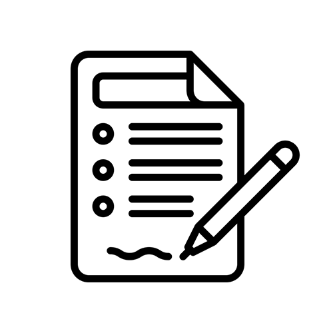 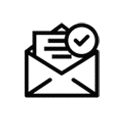 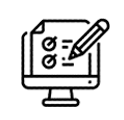 Bước 1:Nhà trưng bày đăng ký tham gia triển lãmBước 2:Nhà trưng bày cung cấp các thông tin theo form bên dướiBước 3:BTC hỗ trợ nhập liệu thông tin lên nền tảngTHÔNG TIN LIÊN HỆTHÔNG TIN LIÊN HỆTên Công ty: Tên Công ty: Địa chỉ: Địa chỉ: Người liên hệ:Người liên hệ:E-mail: Di động: Website:  Tel:Ngành nghề:  Mã gian hàng:Hạng mụcChi tiếtLoại fileLink driver/ YoutubeVị trí hiển thịLogoTỷ lệ 1 x 1, 290 x 290 pixel File ảnh: png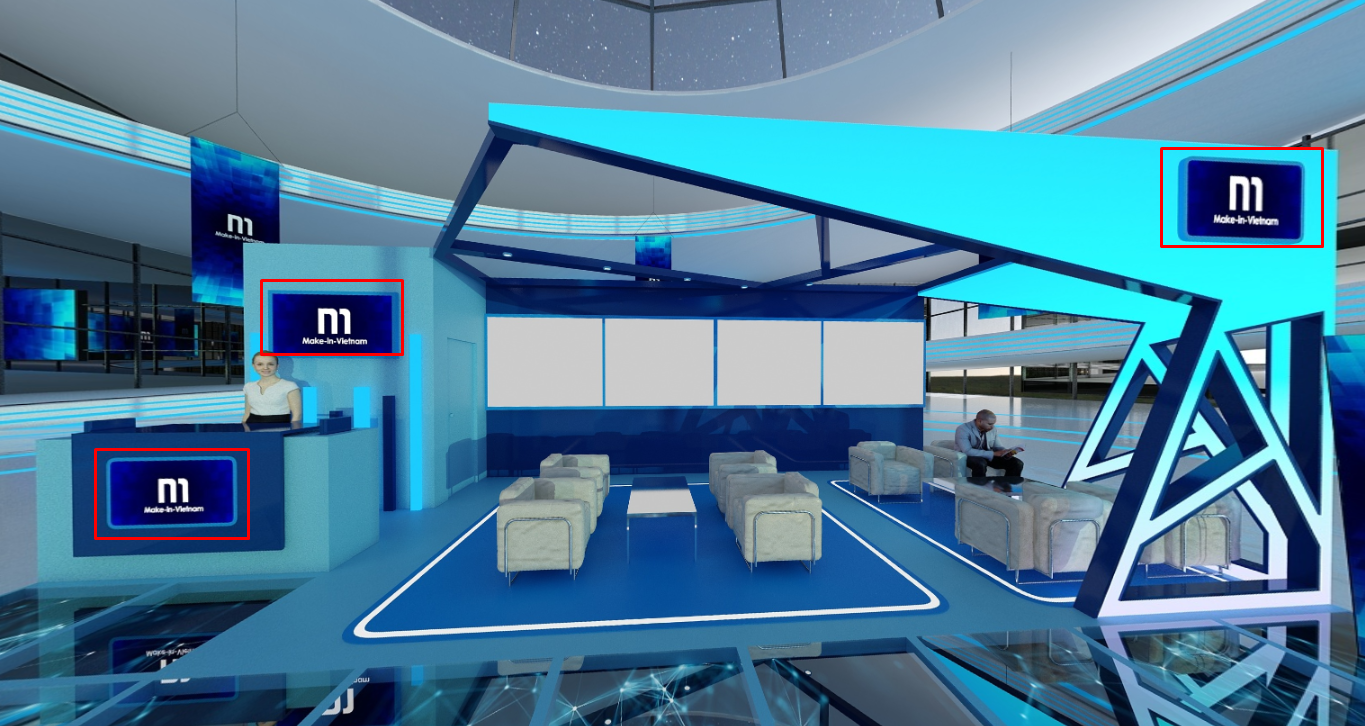 Album ảnh doanh nghiệpKích thước: 320x213pxTối đa 4 ảnhFile ảnh .jpg, .png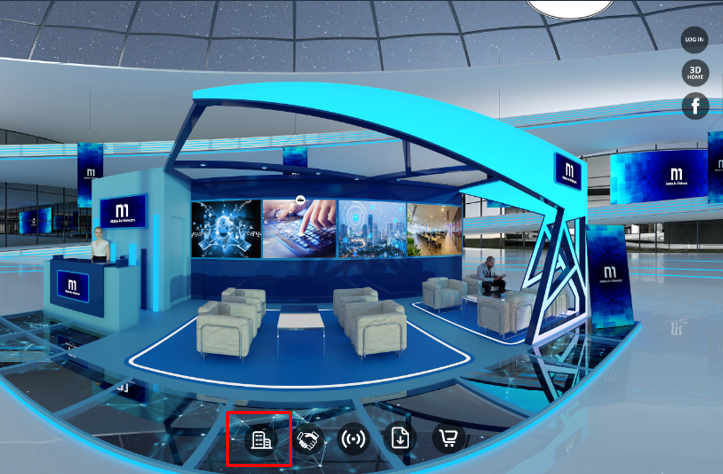 Sau khi click vào biểu tượng sẽ hiện ra album ảnh kèm thông tin giới thiệu doanh nghiệp như sau: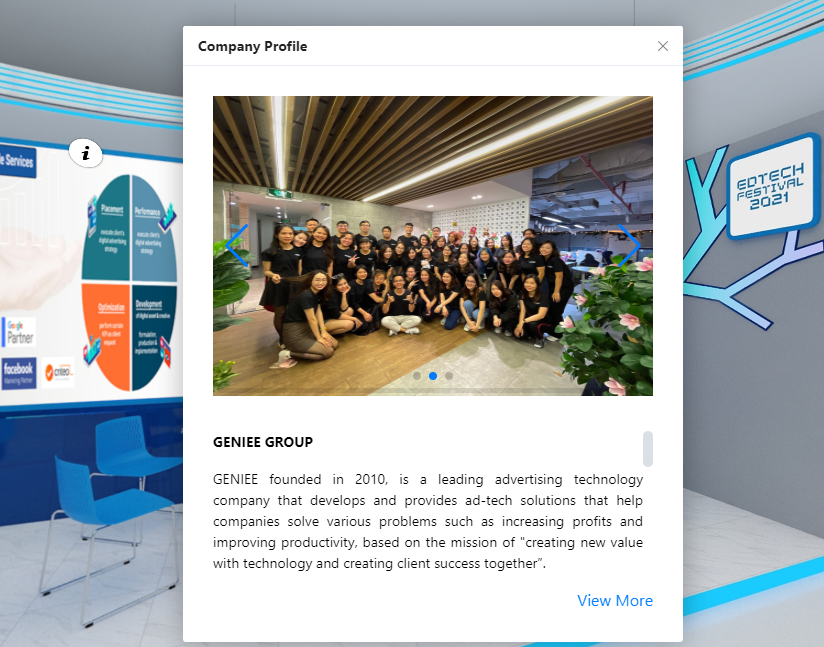 Thông tin giới thiệu công ty- Text giới thiệu công ty: Ngôn ngữ: Tiếng Việt hoặc Tiếng Anh- Thông tin liên hệ File wordSau khi click vào biểu tượng sẽ hiện ra album ảnh kèm thông tin giới thiệu doanh nghiệp như sau:3. CatalogueSố lượng 1File.pdf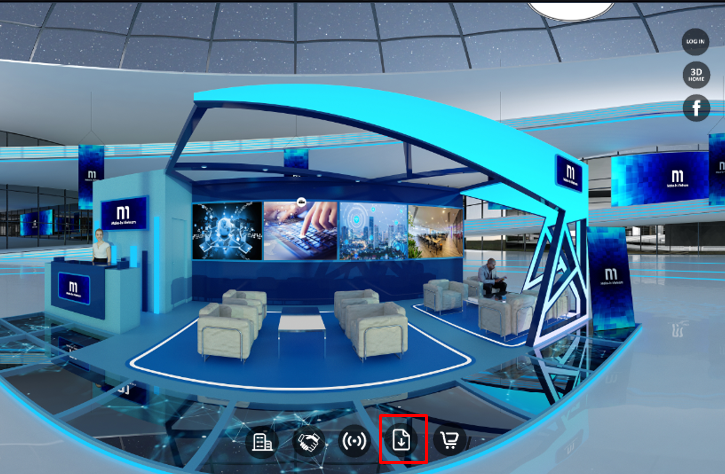 Sau khi click vào biểu tượng sẽ hiển thị catalogue của doanh nghiệp như sau: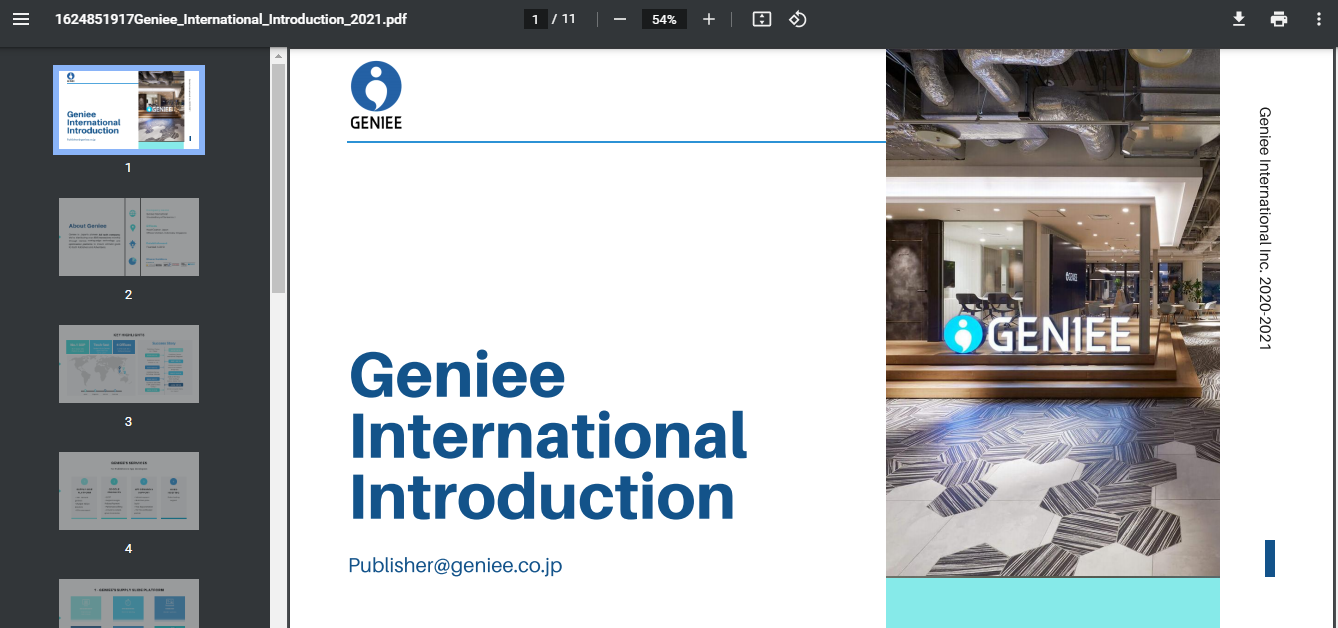 4. Album ảnh sản phẩm 1 (kèm text mô tả nội dung album nếu có)Album ảnh 1 Vị trí: ô số 1 Bao gồm: - 1 ảnh Thumbnail: Kích thước: 1380 x 1400- 1-4 ảnh sản phẩm tỷ lệ 1x1- Text mô tả sản phẩm (Nếu có)- Link File ảnh .jpg, .png- Text giới thiệu sản phẩm: WordẢnh Thumbnail Album 1 là ảnh bìa của ô ảnh số 1, sẽ hiển thị tại đây: 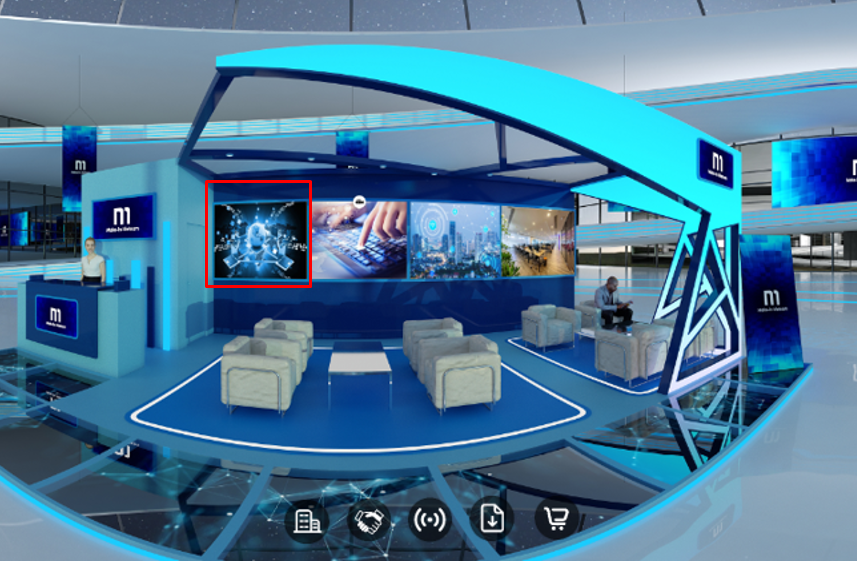 Sau khi click vào biểu tượng sẽ hiển thị album ảnh sản phẩm kèm thông tin mổ tả: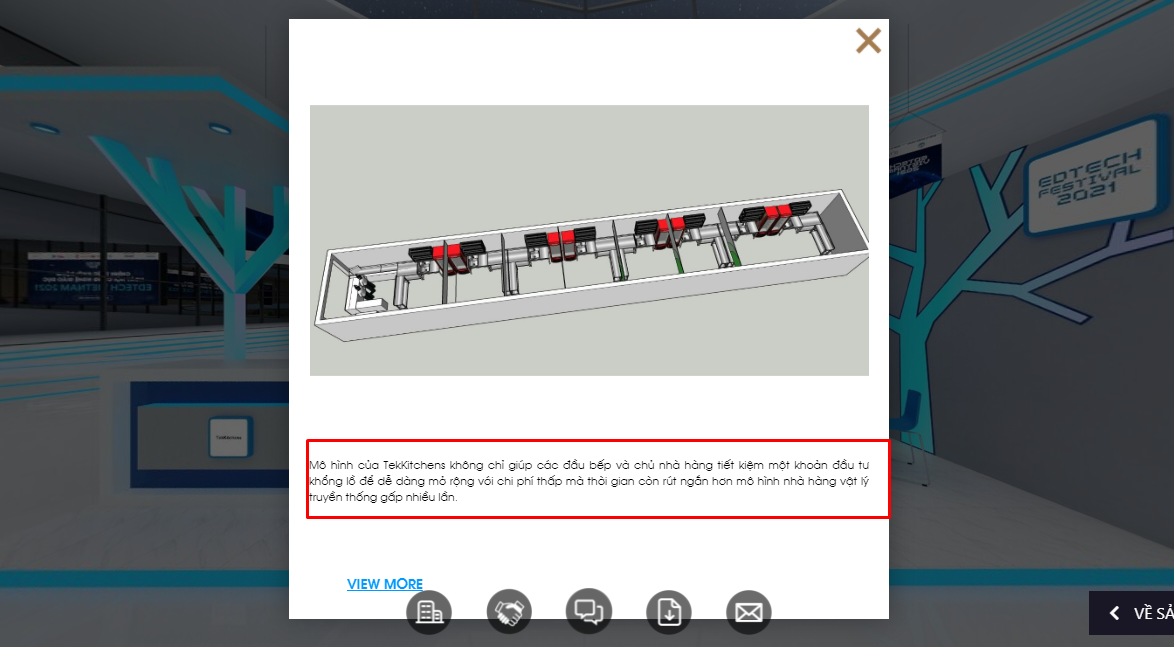 5. Album ảnh sản phẩm 2 (kèm text mô tả nội dung album nếu có)Album ảnh 2 Vị trí: ô số 3Bao gồm: - 1 ảnh Thumbnail: Kích thước 1380 x 1400- 1-4 ảnh sản phẩm. tỷ lệ 1x1- Text mô tả sản phẩm (Nếu có)- Link File ảnh .jpg, .png- Text giới thiệu sản phẩm: WordẢnh Thumbnail Album 2 là ảnh bìa của ô ảnh số 3, sẽ hiển thị tại đây: 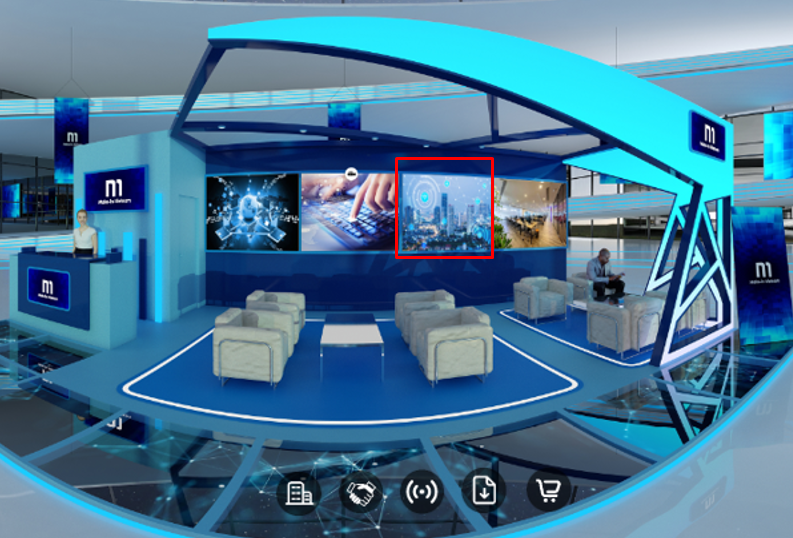 Sau khi click vào biểu tượng sẽ hiển thị album ảnh sản phẩm kèm thông tin mổ tả:6. Album ảnh sản phẩm 3 (kèm text mô tả nội dung album nếu có)Album ảnh 3 Vị trí: ô số 4Bao gồm: - 1 ảnh Thumbnail: Kích thước 1380 x 1400- 1-4 ảnh sản phẩm. tỷ lệ 1x1- Text mô tả sản phẩm (Nếu có)- Link File ảnh .jpg, .png- Text giới thiệu sản phẩm: WordẢnh Thumbnail Album 3 là ảnh bìa của ô ảnh số 4, sẽ hiển thị tại đây: 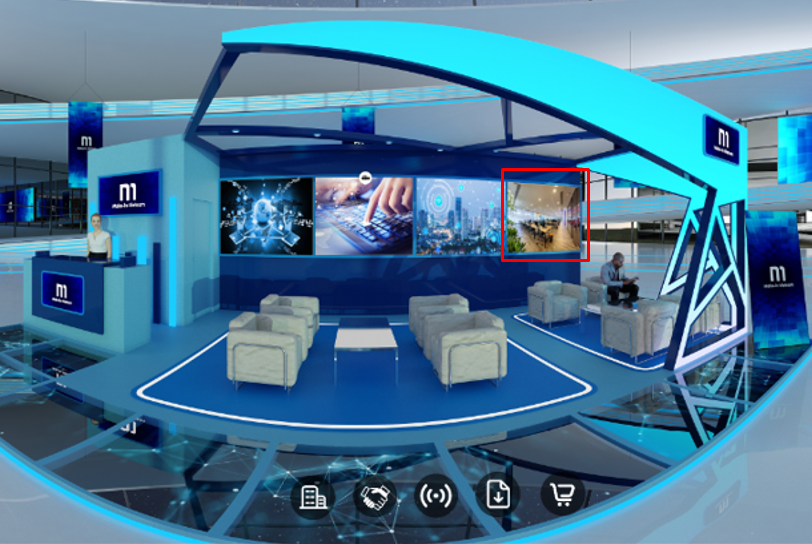 Sau khi click vào biểu tượng sẽ hiển thị album ảnh sản phẩm kèm thông tin mổ tả:7. VideoVị trí Video: ô số 2, hiển thị:- Ảnh Thumbnail của Video. Kích thước: 1380 x 1400- 1 link video Dung lượng <100 Mb, chất lượng tối thiểu 720P hoặc 1080x720px- Ảnh: Link File png, Jpg- Video: Link youtube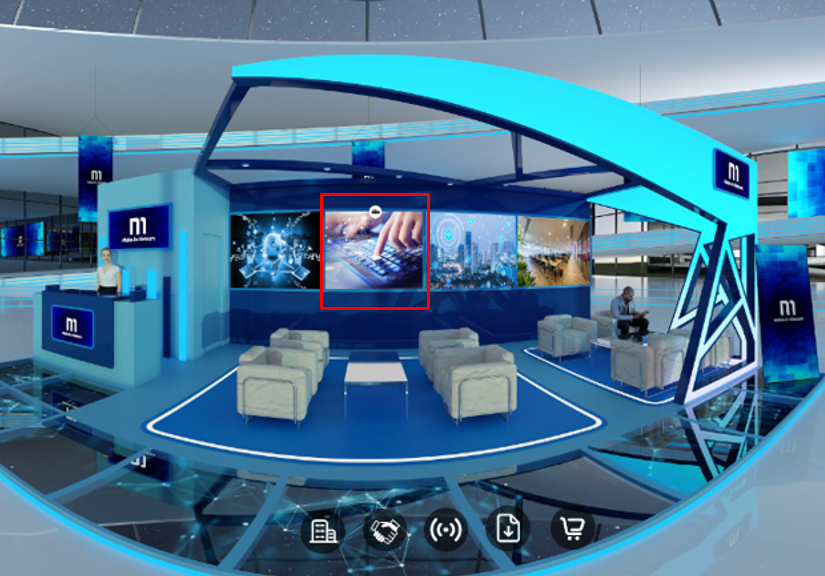 Ảnh Thumbnail video là ảnh bìa của ô số 2. Sau khi click vào biểu tượng sẽ hiển thị video như hình minh họa bên dưới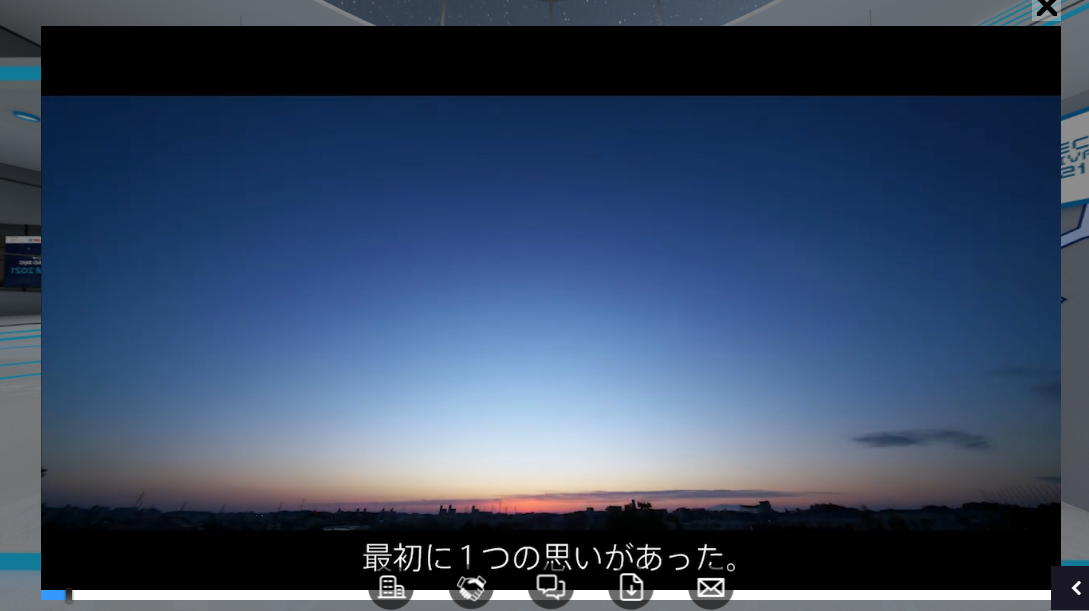 